06.04.20.     гр.21      Спецтехнология     Пикатова О.П.Дисциплина: Биологические основы агрономии.Учебное время : 4 часа Тема: Сорные растения и меры борьбы с ними.Необходимо выполнить следующие задания:1.Найдите в интернете учебник «Основы агрономии» / авторы: Член-корр. РАСХН проф. Н.Н.Третьяков, академик РАСХН проф. Б.А.Ягодин, проф. Н.Н.Дубенок –М.: ИРПО; Изд. центр «Академия», 2010.2.Прочитайте материал по теме: «Понятие о сорных растениях.   Агробиологические группы сорных растений» (стр.65-75).3.В рабочей тетради дать определение сорным растениям.Сформулировать и описать вред, причиняемый сорными растениями.4.Заполнить схему «Классификация сорных растений»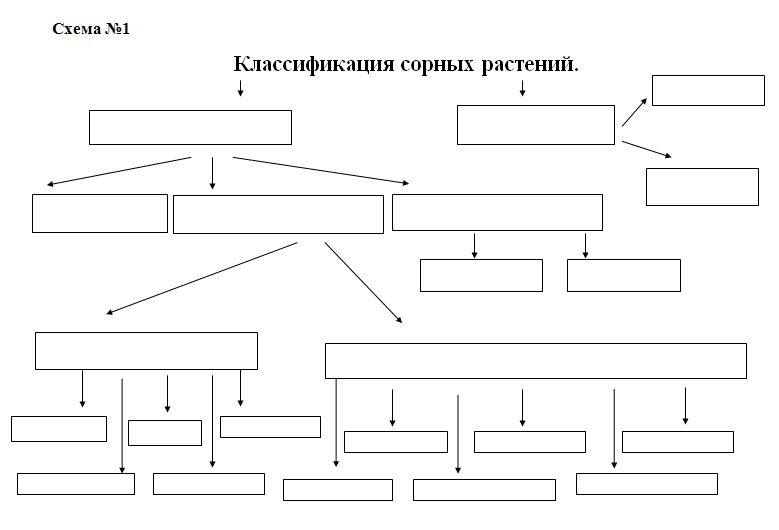 Выполненное задание в рабочей тетради сфотографировать  и отправить на почту : pop@apt29.ruПосле окончания дистанционного обучения рабочие тетради будут собраны для проверки.